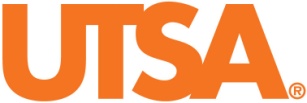 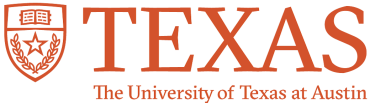 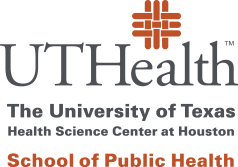 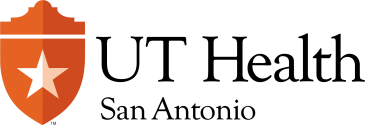 JOINT TRANSLATIONAL SCIENCE Ph.D. PROGRAMQUALIFYING EXAM ASSESMENT FORMCORE CONTENT QUESTIONCONSENSUS GRADEThe signature below attests that the prescribed procedures for grading the Core Content Question have been followed and the Consensus Grade reflects the assigned grades and comments of the individual graders.STUDENT:DOMAIN:PRIMARY GRADER:SECONDARY GRADER:(Double-click box to check)(Double-click box to check)(Double-click box to check)GRADE ASSIGNMENT:EXCEPTIONAL4.0The answers fully and completely address the questions with no major and very few minor flaws or shortcomings.VERY GOOD3.5The answers fully and completely address the questions with no major and some minor flaws or shortcomings.GOOD3.0The answers fully and completely address the questions but contain no more than one substantive flaw or shortcoming or several minor flaws.SATISFACTORY2.5The answers contain some substantive flaws and shortcomings; however, on balance the answers address the questions and are more correct than incorrect and more complete than incomplete.MARGINAL2.0The answers contain numerous substantive flaws and shortcomings; however, on balance the answers address the questions and are more correct than incorrect and more complete than incomplete.UNSATISFACTORY1.0The answers are nominally complete, but do not suitably address the questions.  For example:Answers to questions are substantively different from the questions askedThe answers address the questions, but contain numerous flaws and shortcomingsFAIL0.0The answers are substantively incomplete (e.g., unanswered, or only one out of three parts are answered) or are nonsensical.GRAMMAR/SPELLINGGRAMMAR/SPELLING ACCEPTABLE                     MARGINAL                     UNACCEPTABLE ADDITIONAL COMMENTS (use additional sheets if needed):  PRIMARY GRADER (PRINT):SECOND GRADER (PRINT):SIGNATURE (PRIMARY):DATE: